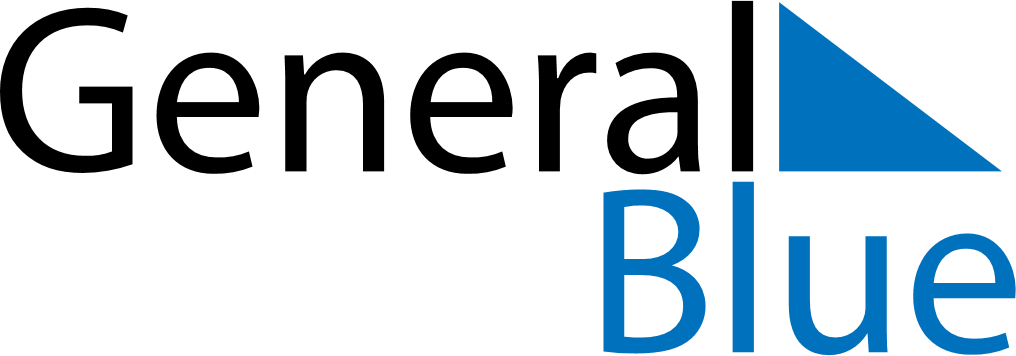 April 2022April 2022April 2022NicaraguaNicaraguaMondayTuesdayWednesdayThursdayFridaySaturdaySunday1234567891011121314151617Maundy ThursdayGood Friday18192021222324252627282930